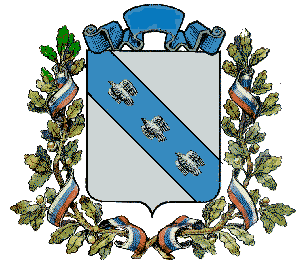 АДМИНИСТРАЦИЯКЛЮКВИНСКОГО СЕЛЬСОВЕТАКУРСКОГО РАЙОНА =================================================================ПОСТАНОВЛЕНИЕ                                    от 28.12.2018            № 205О назначении публичных слушаний по вопросу предоставления разрешения на отклонение от предельных параметров  в части уменьшения минимальных размеров земельных участков предназначенных для коммунального обслуживания. В соответствии с Градостроительным кодексом Российской Федерации, Федеральным законом от 06.10.2003г №131-ФЗ «Об общих принципах организации местного самоуправления в Российской Федерации», Уставом муниципального образования «Клюквинский сельсовет» Курского района Курской области, Администрация Клюквинского сельсовета Курского района 	ПОСТАНОВЛЯЕТ:  Назначить публичные слушания по вопросу предоставления разрешения на отклонение от предельных параметров  в части уменьшения минимальных размеров земельных участков предназначенных для коммунального обслуживания  (Приложение 1) на 30 января 2019 года:-  в 14–00 по адресу: Курская область, Курский район,  п. м. Жукова, 6 квартал, д. 5, здание БПТО, 3 этаж;- 16-00 по адресу: Курская область, Курский район, д. Долгое, д.167, здание Администрации Клюквинского сельсовета Курского района.Утвердить состав комиссии по проведению публичных слушаний       (Приложение 2).Предложения и замечания по вопросу предоставления разрешения на отклонение от предельных параметров  в части уменьшения минимальных размеров земельных участков предназначенных для коммунального обслуживания вносятся на рассмотрение комиссии по организации проведения публичных слушаний письменно до 16 часов 00 минут 29.01.2019 по адресу: Курская область, Курский район, Клюквинский сельсовет, д. Долгое, д.167 в рабочие дни: с 09.00 до 13.00 с 14.00 до 17.00, тел. 59-41-25.Опубликовать информацию о проведении публичных слушаний в газете «Сельская новь» и разместить на официальном сайте Клюквинского сельсовета Курского района – selsovetklukva@yandex.ru.Постановление вступает в силу со дня подписания.      Глава Клюквинского сельсовета       Курского района                                                                        В.Л. Лыков                                                                     Приложение №1                                                              к постановлению Администрации Клюквинского сельсовета Курского района                                                                      № 205 от «28» декабря 2018 годаПеречень земельных участков предназначенных для коммунального обслуживания1) земельный участок общей площадью 76 кв.м., по адресу: Курская область, Курский район, Клюквинский сельсовет, д. Халино;2)  земельный участок общей площадью 17 кв.м., по адресу: Курская область, Курский район, Клюквинский сельсовет, д. Халино;3) земельный участок общей площадью 4 кв.м., по адресу: Курская область, Курский район, Клюквинский сельсовет, п. Сахаровка.                                                                     Приложение №2                                                                                                                            к постановлению Администрации Клюквинского сельсовета Курского района                                                                      № 205 от «28» декабря 2018 годаСОСТАВ КОМИССИИпо проведению публичных слушанийПредседатель комиссии  - Лыков В.Л. глава Клюквинского сельсовета Курского района;Заместитель председателя комиссии – Пегова Л.П. заместитель главы Администрации Клюквинского сельсовета;Секретарь комиссии – Хмелевская О.В. начальник отдела Администрации Клюквинского сельсовета Курского района;Члены комиссии:Умрихина Т.Ф. главный специалист- эксперт Администрации Клюквинского сельсовета;Овчинников Д.А. специалист по предотвращению и ликвидации ЧС Администрации Клюквинского сельсовета Курского районаПевнев М.Г. председатель собрания депутатов Клюквинского сельсовета Курского района Курской области